“Viena, Budapest, Praga, Cracovia, Varsovia”Duración: 13 Días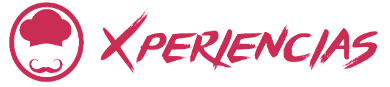 Llegada: jueves específicos de mayo a septiembre 2024Mínimo 2 personasDía 1 jueves 		VIENALlegada al aeropuerto de Viena, traslado al hotel y alojamiento. Cena de bienvenida en el famoso Restaurante Marchfelderhof con bebidas incluidas. Día 2 viernes 		VIENADesayuno y visita panorámica de la ciudad recorriendo la «Ringstrasse » con sus suntuosos monumentos como la Ópera, Museos de Bellas Artes y Ciencias Naturales, monumento de María Teresa, Parlamento, Ayuntamiento, Teatro Nacional, Palacio Imperial «Hofburg». Visitamos igualmente los Jardines del Belvedere, palacio veraniego del Príncipe Eugenio de Saboya con una magnífica vista de la ciudad eternizada por Canaletto en sus lienzos de Viena. Caminamos por el casco antiguo de Viena pasando por el Reloj Anker, el Barrio Judío, la Plaza Freyung con sus palacios y la Plaza de los Héroes donde destaca el Palacio Imperial. El paseo termina con la visita interior de la Catedral de San Esteban. Regreso al hotel. Tarde libre. Día 3 sábado 		VIENADesayuno y día a disposición. Alojamiento en Viena. Existe la posibilidad de realizar la excursión al famoso Valle del Danubio (no incluida).Día 4 domingo 	VIENA - BUDAPESTDesayuno y salida en autocar hacia Hungría, llegando a Budapest a medio día. Por la tarde visita de esta ciudad considerada como «La Perla a Orillas de Danubio». Budapest está dividida en dos partes: «Buda» donde se encuentra el casco antiguo, las embajadas y las residencias de la alta sociedad y «Pest» donde se encuentra la mayor parte de la hotelería y los comercios. Hoy visitamos la parte de Pest donde vemos la Plaza de Héroes, la Opera, la Basílica de San Esteban y la Sinagoga. Día 5 lunes 		BUDAPESTDesayuno y visita de la otra parte de Budapest. «Buda» donde se encuentra El Bastión de los Pescadores y La Iglesia de Matías. Después vamos por la calle peatonal hacia el edificio del Gran Mercado, que ofrece la mayor y la más rica selección tanto en verduras y frutas frescas como en artesanía típica o productos famosos de Hungría como el pimentón, el vino Tokaji, aguardientes y especias. Regreso al Hotel. Día 6 martes 		BUDAPEST – BRATISLAVA – PRAGADesayuno y salida hacia Praga pasando por Bratislava, capital de Eslovaquia. Tiempo libre para pasear por el casco antiguo. Una vez en Praga haremos un inolvidable paseo recorriendo el camino que los reyes en época medieval hacían después de su coronación en la Catedral de San Vito. Les enseñaremos las vistas más hermosas de la ciudad y conoceremos los núcleos más antiguos de Praga. Alojamiento. Día 7 miércoles 	PRAGADesayuno y visita de la ciudad incluyendo los monumentos históricos más interesantes, tales como la Plaza de Venceslao, el Teatro Nacional, así como visita interior del Castillo de Praga. En un pequeño recorrido a pie vemos la famosa Plaza de la Ciudad Vieja con su reloj astronómico, la iglesia gótica de la Virgen de Tyn y el famoso Puente de Carlos. Tarde libre y alojamiento. Día 8 jueves 		PRAGADesayuno y día a disposición. Alojamiento.Día 9 viernes 		PRAGA – CRACOVIADesayuno y salida hacia Cracovia antigua capital de Polonia y sede arzobispal donde destacan esplendidos monumentos, que nos recuerdan el apogeo de esta ciudad milenaria. Alojamiento en Cracovia.Día 10 sábado 		CRACOVIADesayuno y visita de la ciudad. Cracovia fascina por sus tesoros arquitectónicos y artísticos, tal como el conjunto arquitectónico de la colina de Wawel, durante siglos residencia de los Reyes de Polonia, la Iglesia de Santa María y su casco antiguo, donde se encuentra una de las plazas medievales más grandes de Europa, rodeada de edificios históricos. Tarde libre. Alojamiento en Cracovia. Día 11 domingo 	CRACOVIA – CZESTOCHOWA – VARSOVIADesayuno y salida hacia Czestochowa, capital religiosa de Polonia y centro de peregrinación, mundialmente conocida por su santuario de Jasna Gora donde se encuentra la capilla de la Natividad de María con la imagen de «La Virgen Negra». Una vez finalizada la visita interior del santuario continuamos el recorrido hacia Varsovia. Día 12 lunes 		VARSOVIADesayuno y visita de la ciudad siguiendo el camino de la Ruta Real que abarca también el casco antiguo de la ciudad, el Parque Real de Lazienki con su monumento a Chopin, la iglesia de Santa Ana y el Gueto de Varsovia. Tarde libre y alojamiento. Día 13 martes 		VARSOVIADesayuno y traslado al aeropuerto. Fin de nuestros serviciosINCLUYE:12 noches de alojamiento con desayuno tipo buffet.Traslado aeropuerto – hotel - aeropuerto en servicio compartidoGuía exclusivo de habla hispanaVisitas indicadas en el itinerario.Cena de bienvenidaNO INCLUYE:Actividades y alimentos no indicados en el itinerario.Vuelos internacionales Propinas.Gastos personalesSeguro de viajeroNOTAS:Tarifas por persona en USD, sujetas a disponibilidad al momento de reservar y cotizadas en categoría estándarEs responsabilidad del pasajero contar con la documentación necesaria para su viaje (el pasaporte debe tener una vigencia de + de 6 meses).En caso de que hubiera alguna alteración en la llegada o salida de los vuelos internaciones y los clientes perdieran alguna (S) visitas; Travel Shop no devolverá el importe de las mismas. En caso de querer realizarlas tendrán un costo adicional y están sujetas a confirmación. Recomendamos que el cliente contrate un seguro de viajero ya que Travel Shop no cubrirá los gastos médicos en caso de accidente.Consultar condiciones de cancelación y más con un asesor de Operadora Travel Shop.HOTELES PREVISTOS O SIMILARESHOTELES PREVISTOS O SIMILARESHOTELES PREVISTOS O SIMILARESCIUDADHOTELCATVIENAAUSTRIA TREND SAVOYENPBUDAPESTRADISSON BLU BEKEPPRAGAGRANDIUM, CORINTHIAPCRACOVIARADISSON BLUPVARSOVIARADISSON COLLECTION WARSAWPTARIFAS POR PERSONA EN USDTARIFAS POR PERSONA EN USDTARIFAS POR PERSONA EN USDSERVICIOS TERRESTRES EXCLUSIVAMENTESERVICIOS TERRESTRES EXCLUSIVAMENTESERVICIOS TERRESTRES EXCLUSIVAMENTETERRESTREDBLSGLTERRESTRE28494169PRECIOS SUJETOS A DISPONIBILIDAD Y A CAMBIOS SIN PREVIO AVISOPRECIOS SUJETOS A DISPONIBILIDAD Y A CAMBIOS SIN PREVIO AVISOPRECIOS SUJETOS A DISPONIBILIDAD Y A CAMBIOS SIN PREVIO AVISOVIGENCIA HASTA SEPTIEMBRE 2024VIGENCIA HASTA SEPTIEMBRE 2024VIGENCIA HASTA SEPTIEMBRE 2024CALENDARIO DE LLEGADAS 2024CALENDARIO DE LLEGADAS 2024VIERNESVIERNESMAYO9, 23JUNIO6, 27JULIO18AGOSTO8, 22SEPTIEMBRE19